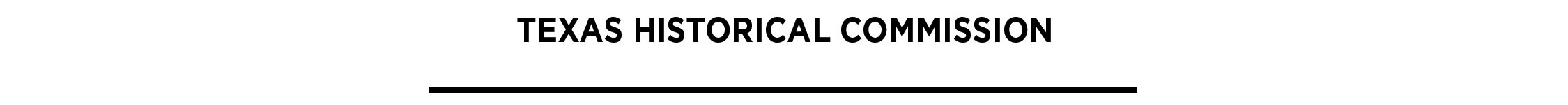 Care of Books and Paper ResourcesCompiled by Rebecca Elder Cultural Heritage PreservationCollections Care for Small Museumshttp://www.thc.texas.gov/public/upload/preserve/museums/files/Collections-Care-Resources-updated-June2016.pdfSustainable Heritage Network Book and Paper Resources	http://www.sustainableheritagenetwork.org/digital-heritage/category/textMary Lynn Ritzenthaler, Preserving Archives and Manuscripts  (print)	https://saa.archivists.org/store/preserving-archives-and-manuscripts-2nd-ed/1599/Ross Harvey and Martha Marhard, The Preservation Management Handbook (print)	https://rowman.com/ISBN/9780759123151/The-Preservation-Management-Handbook-A-21st-Century-Guide-for-Libraries-Archives-and-Museums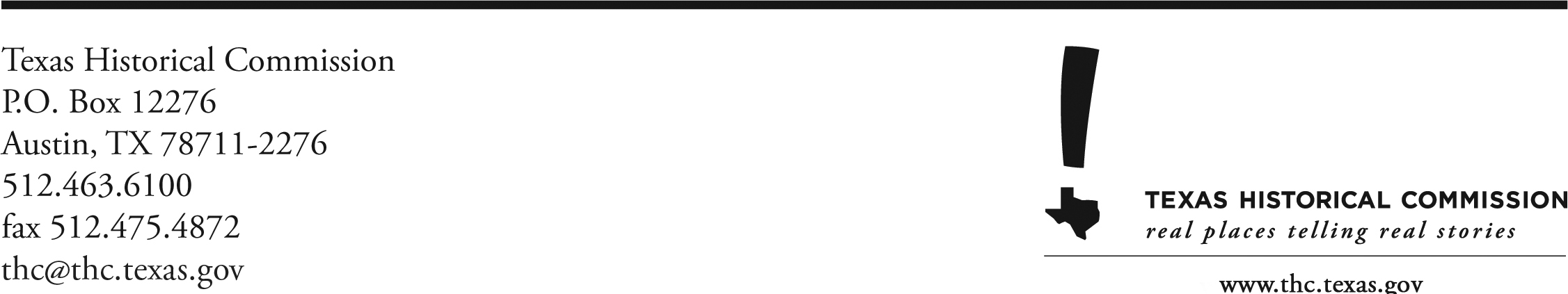 